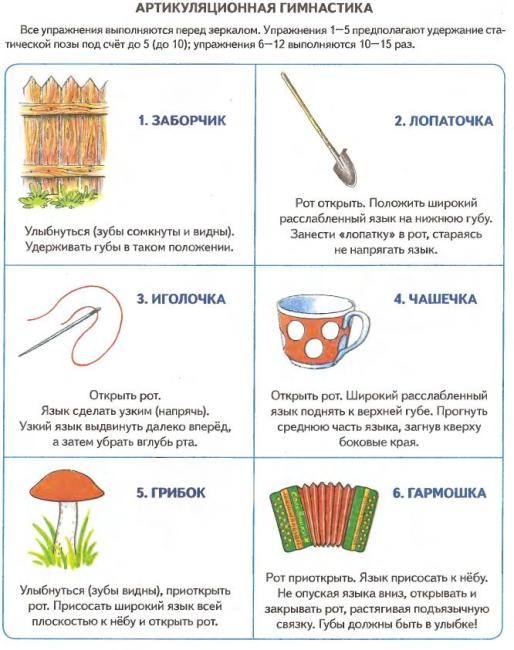 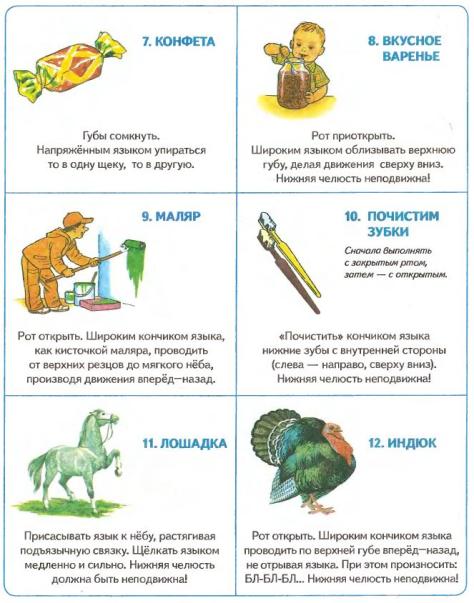 Автоматизация изолированного звука [Л]Упражнение «Дорожки». Проводи пальчиком по дорожке или рисуй дорожку, произноси отчетливо: Л-Л-Л... (Рот приоткрыт, губы улыбаются, язык за верхними зубами или прикусить широкий язык).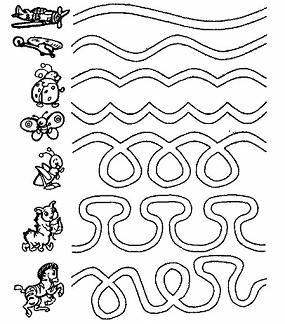 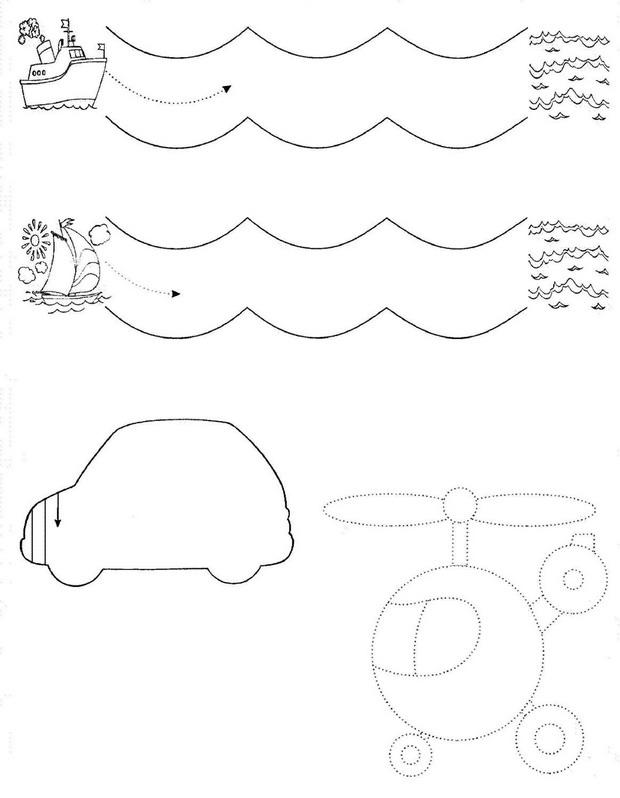 Автоматизация звука [Л] в слогахСлоговые песенки. Произносить слоги:в медленном и быстром темпе; высоким и низким голосом;громко и тихо;изменяя ударение (лА – ла – ла,            ла – лА – ла,               ла – ла – лА);петь слоговые цепочки на мотив детских песенок.После того, как звук [Л] четко и правильно произносится  изолированно и в слогах, можно переходить к автоматизации звука в словах. Последовательность автоматизации звука [Л]:в начале слова;в середине слова;в конце слова;со стечением согласных.  Игры и упражненияАвтоматизация звука [Л] в начале словаАвтоматизация звука [Л] в  середине словаАвтоматизация звука [Л] в  конце словаАвтоматизация звука [Л] со стечением согласныхАвтоматизация звука [Л] со стечением согласныхЛА – ЛА – ЛАЛА – ЛА – ЛОЛО – ЛА – ЛОАЛ – АЛ – АЛ АЛ – АЛ – ОЛ КЛА – КЛО – КЛУ ЛО – ЛО – ЛОЛО – ЛО – ЛУЛУ – ЛЫ – ЛУОЛ – ОЛ – ОЛ ОЛ – ОЛ – УЛ СЛА – СЛО – СЛУ ЛУ – ЛУ – ЛУЛУ – ЛУ – ЛЫЛЫ – ЛЭ – ЛЫУЛ – УЛ – УЛ УЛ – УЛ – ЫЛ ТЛА – ТЛУ – ТЛОЛЫ – ЛЫ – ЛЫЛЫ – ЛЫ – ЛЭЛЭ – ЛА – ЛЭЫЛ – ЫЛ – ЫЛ ЫЛ – ЫЛ – ЭЛ БЛА – БЛО - БЛЫЛЭ – ЛЭ – ЛЭЛЭ – ЛЭ – ЛАЛА – ЛЭ – ЛАЭЛ – ЭЛ – ЭЛЭЛ – ЭЛ – АЛ ВЛО – ВЛЫ – ВЛО и т.д.«Назови». Назвать предметы, изображенные на картинке, четко произносить звук [Л].«Назови по три». Взрослый называет по три предмета, ребенку нужно запомнить и повторить.«Один – много». Называть предметы парами (единственное и множественное число в именительном падеже). Например: ложка – ложки, лупа - лупы. Есть слова, не имеющие формы единственного или множественного числа (юла, лук и т.д).«Ответ на вопрос». Изменение слов по падежам. Взрослый задает вопрос,  ребенок отвечает: это кто?(что?)         лунанет кого? (чего?)    луныподойду к кому? (к чему?)   к луневижу кого? (что?)       лунулюбуюсь кем? (чем?)  луной           расскажу о ком? (о чем?)  о луне«Прятки». Ребенок внимательно смотрит на картинку, запоминает что где находится. Ребенок закрывает глаза, взрослый закрывает на картинке от 1 до 4 предметов, ребенок открывает глаза и называет спрятанные картинки.«В гостях у гномиков». Образовывать новое слово с помощью уменьшительно-ласкательных суффиксов. (ложка – ложечка, флаг - флажок). Есть слова, которые невозможно назвать ласково: юла, ландыш, лыжи и т.д.«Мой, моя, моё, мои». Называть предметы, используя притяжательные местоимения (мои лыжи, мой ландыш).«У меня, у тебя». Предложить ребенку выбрать один предмет. Составлять фразу:у меня луку тебя луку него луку них луку нее лук и т.д.«Милан (Влад) купила (купил)…». Составлять предложения.Милана купила лодку.  Влад купил стол. «Делай, как я..». Взрослый говорит, что делала Милана, а ребенок говорит, что делал Влад. Делают они одно и тоже. Потом поменяться ролями.Милана спала и Влад спал. Милана ела и Влад ел.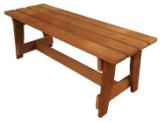 лавка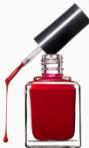 лак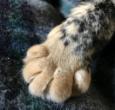 лапа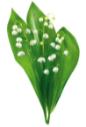 ландыш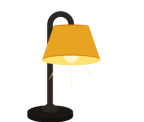 лампа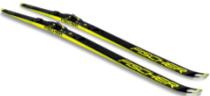 лыжи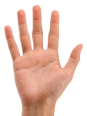 ладонь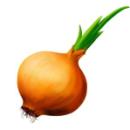 лук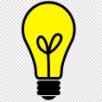 лампочка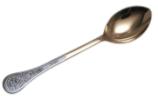 ложка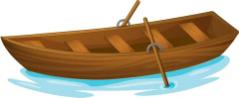 лодка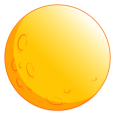 луна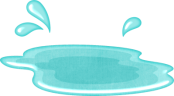 лужа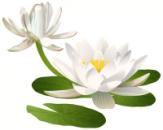 лотос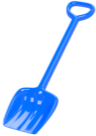 лопата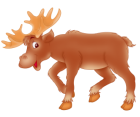 лось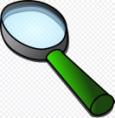 лупа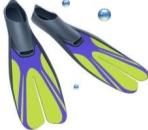 ласты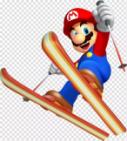 лыжник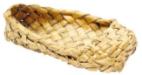 лапоть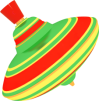 юла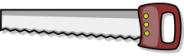 пила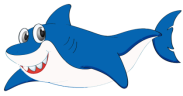 акула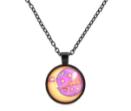 кулон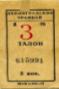 талон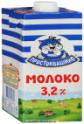 молоко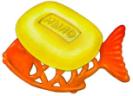 мыло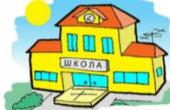 школа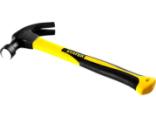 молоток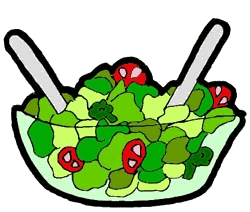 салат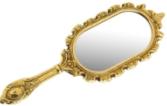 зеркало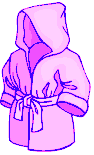 халат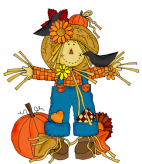 пугало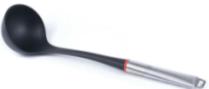 половник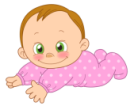 малыш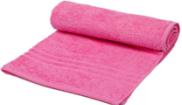 полотенце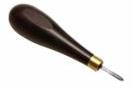 шило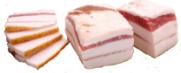 сало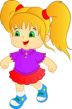 Милана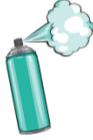 балончик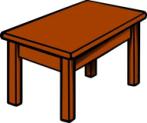 стол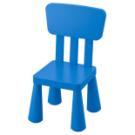 стул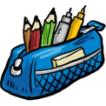 пенал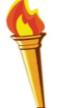 факел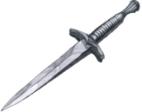 кинжал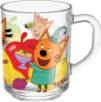 бокал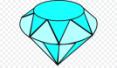 кристалловал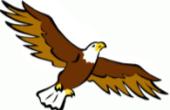 орёл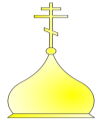 купол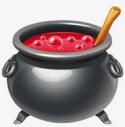 котёл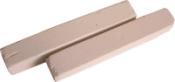 мел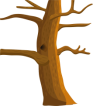 ствол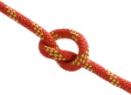 узел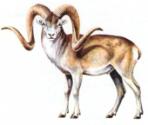 горный козёл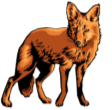 шакал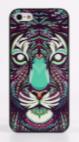 чехол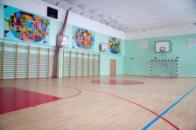 спортивный зал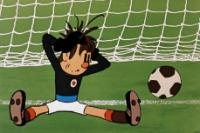 футбол, гол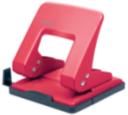 дырокол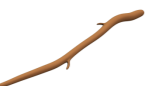 палка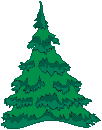 ёлка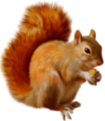 белка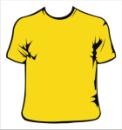 футболка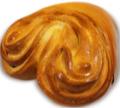 булка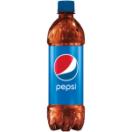 бутылка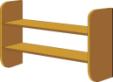 полка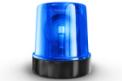 мигалка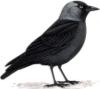 галка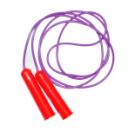 скакалка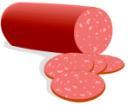 колбаса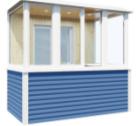 балкон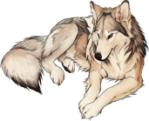 волк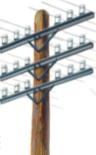 столб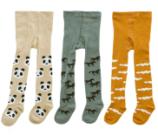 колготки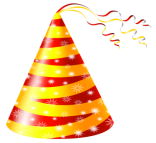 колпак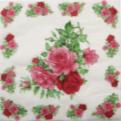 салфетка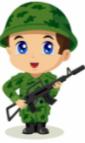 солдат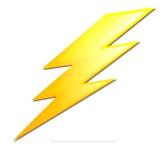 молния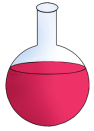 колба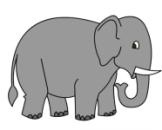 слон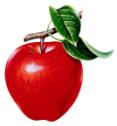 яблоко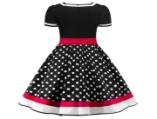 платье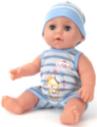 кукла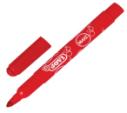 фломастер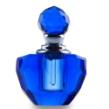 флакон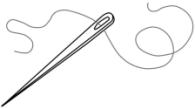 игла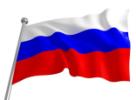 флаг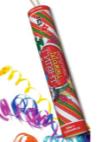 хлопушка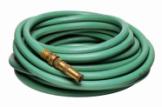 шланг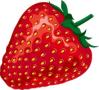 клубника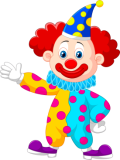 клоун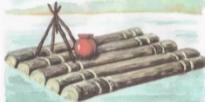 плот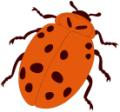 клоп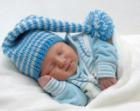 младенец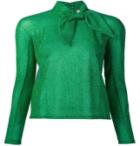 блузка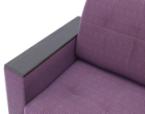 подлокотник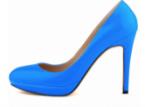 каблук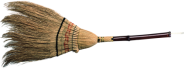 метла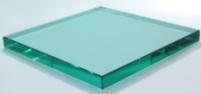 стекло